2023-2024 EĞİTİM ÖĞRETİM YILITURKCEDERSI.NET ORTAOKULU TÜRKÇE DERSİ5. SINIF 2. DÖNEM 1. YAZILI SINAVIKazanım: Bağlamdan yararlanarak bilmediği kelime ve kelime gruplarının anlamını tahmin eder.Dev pandalar, siyah ve beyaz postlu, sevimli ve sakar canlılardır. Bambu ormanlarında yaşarlar ve besinlerinin büyük kısmını bambu oluşturur. Bambuyu sindirmek oldukça zor olduğu için çok fazla yerler ve çok az uyurlar. Yavruları korumasız doğar ve anneleri onları titizlikle büyütür.   Yukarıdaki paragrafta geçen aşağıdaki kelimeleri anlamlarıyla eşleştiriniz. (10 puan)Kazanım: Kelimelerin eş anlamlılarını bulur.Aşağıda beş tane cümle bulunmaktadır. Bu cümlelerde geçen bazı sözcüklerin eş anlamlıları kelime kutusunda verilmiştir. Bu sözcükleri bulup cümleleri bu sözcüklerle tekrar yazınız. (10 puan)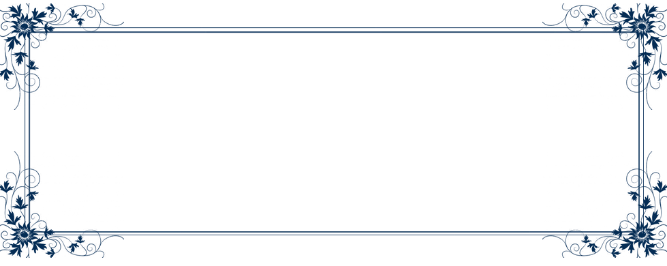 1.	Bu sabah güneş çok parlaktı.2.	Söylediklerin bana çok yardımcı oldu.3.	İzin verdiğin için teşekkür ederim.4.	Hızlı adımlarla tahtaya çıktı.5.	Size komik bir anımı anlatayım.Cümlelerim:1……………………………………………………………………………………………………………………………2..………………………………………………………………………………………………………………………….3.…………………………………………………………………………………………………………………………4……………………………………………………………………………………………………………………………5……………………………………………………………………………………………………………………………Kazanım: Metnin konusunu belirler.Aşağıdaki parçanın konusu …………………………………………………………………….……’dır. (10 puan)Yaz aylarının gözdesi, tatlı ve sulu çilekler, sadece lezzetli olmakla kalmaz, aynı zamanda C vitamini ve antioksidanlar açısından da zengindir. Peki bu kırmızı lezzetlerin sofralarımıza gelene kadar hangi aşamalardan geçtiğini biliyor musunuz?Çilek yetiştirmek için güneş ışığı alan, havadar ve iyi drene edilmiş topraklar idealdir. Asidik topraklar çileklerin gelişmesi için en uygun ortamdır. Çilekler fide veya tohumdan yetiştirilebilir. Fideler ilkbaharda toprağa dikilir ve düzenli sulama, gübreleme ve yabani ot temizliği ile bakımı yapılır. Çilekler olgunlaştıkça kırmızı renk alırlar. Hasat genellikle ilkbahardan sonbahara kadar uzanan bir dönemde, elle toplanarak yapılır.Kazanım: Metindeki gerçek ve kurgusal unsurları ayırt eder.Aşağıdaki parçada yer alan gerçek ve kurgusal (hayâl ürünü) unsurları belirleyiniz. (10 puan)Bir köyde yaşayan Pınar adında meraklı bir kız çocuğu varmış. Pınar her gün penceresinden gökyüzüne bakar ve yıldızları seyredermiş. Bir gece, gökyüzünde parlak bir ışık görmüş. Işık gitgide yaklaşmış ve Pınar’ın penceresinin önüne inmiş. Işıktan bir peri çıkmış ve Pınar’a sihirli asasını uzatıp artık uyuması gerektiğini söylemiş. O an Pınar ne olduğunu anlamadan uyuyakalmış. Peri sihriyle Pınar’ı yatağına yatırmış ve ortadan kaybolmuş.Gerçek Unsurlar	Kurgusal UnsurlarKazanım: Okuduklarıyla ilgili çıkarımda bulunur.O gün Orhan, daha önceki günlerden daha erken uyandı. Gözünü açtığında içindeki mutluluğu tutamıyordu. Perdeyi hızlıca açtı. Pencereden içeriye dolan güneş ışıklarını kalbine sokmak istercesine kollarını açtı. Yüzündeki gülümseme ile güneşle selamlaştı. Bugün günlerdir görmediği arkadaşı Kerem ile buluşacağından böyle mutluydu. Kerem’le kahvaltı etmek için buluşacaklardı. Hemen, hazırlanmaya başladı: yüzünü yıkadı, dişlerini fırçaladı, akşamdan hazırladığı kıyafetlerini giydi ve sokağa attı kendini.Aşağıda istenen cümleleri yukarıdaki metinden aldığınız cümlelerle doldurunuz. (20 puan)Örneklendirme cümlesi:Karşılaştırma cümlesi:Abartma cümlesi:Neden- Sonuç cümlesi:Amaç- Sonuç cümlesi:Kazanım: Kökleri ve ekleri ayırt eder. Yapım ekinin işlevini açıklar.Aşağıda bazı sözcüklerin anlamları verilmiştir. Bu anlamları dikkatlice okuyup sözcükleri verilen ek ve köklerden uygun olanlarıyla oluşturarak yanlarına yazınız. (20 puan)Kazanım: Metindeki hikâyenin unsurlarını belirler. Hikâye edici metinler yazar.Aşağıdaki özelliklerin kullanıldığı bir metin oluşturunuz. (20 puan)Olay:		Bahçeden kaçan yavru köpeğin aranmasıYer: 		Evin yanındaki ormanZaman: 	AkşamüstüKişiler: 	Bir çocuk, yavru köpek (fazlası öğrencinin tercihindedir.)Anlatıcı: 	Üçüncü kişiBambuTüylü hayvan derisi.PostSık sık küçük, önemsiz kazalar yapan kişi.SakarSıcak ülkelerde yetişen, boyu 25 metre kadar olabilen, birçok eşyanın yapımında kullanılan bir tür kamış.SindirmekYenilen besin maddesini kana karışabilir bir duruma getirmek.TitizYenilebilir, beslenmeye elverişli her tür madde.Çok özenli davranan kişi.KÖKLEREKLERGÖZ, SU, EK-, GÜL-, SAY-, AL--lük, -la-, -mek, -ümse-, -ıkla-, -cü, -tir-Görme bozukluğu olan gözlerin daha iyi görmesine veya gözleri korumaya yarayan, bir çerçeveye yerleştirilmiş çift camdan oluşan araç.Uykuda veya bir hastalığın verdiği dalgınlık sırasında anlamsız, tutarsız sözler söylemek.Güler gibi olmak, hafifçe gülmek.Toprak, bitki, hayvan vb.ne su vermekBir bitkiyi üretmek için toprağa tohum atmak veya gömmek eyleminin adı.